REQUERIMENTO Nº 1744/2020Ementa: Informações referentes à indicação nº 195/2020.Senhor PresidenteNobres VereadoresJustificativa: Considerando a Indicação de nº 195/2020, que solicitava o reparo no asfalto da Rua Eunice Aparecida Baroni, bairro Chácaras São Bento, e ainda, considerando que a situação do local continua da mesma forma, como mostram as fotos abaixo, a Vereadora Mônica Morandi, visando cumprir sua função fiscalizadora, vem pelo presente, respeitosamente e nos termos regimentais desta casa, após a aprovação em plenário, requerer que seja encaminhado o seguinte pedido de informações: 1- Houve por parte da Secretaria competente, ações voltadas ao atendimento da Indicação nº 195/2020? Explane.2- Na negativa, por qual motivo? Explane.3- Há uma previsão para o atendimento da indicação citada? Justifique.Valinhos, 24 de setembro de 2020.					_   _________________________					 		Mônica Morandi							    Vereadora 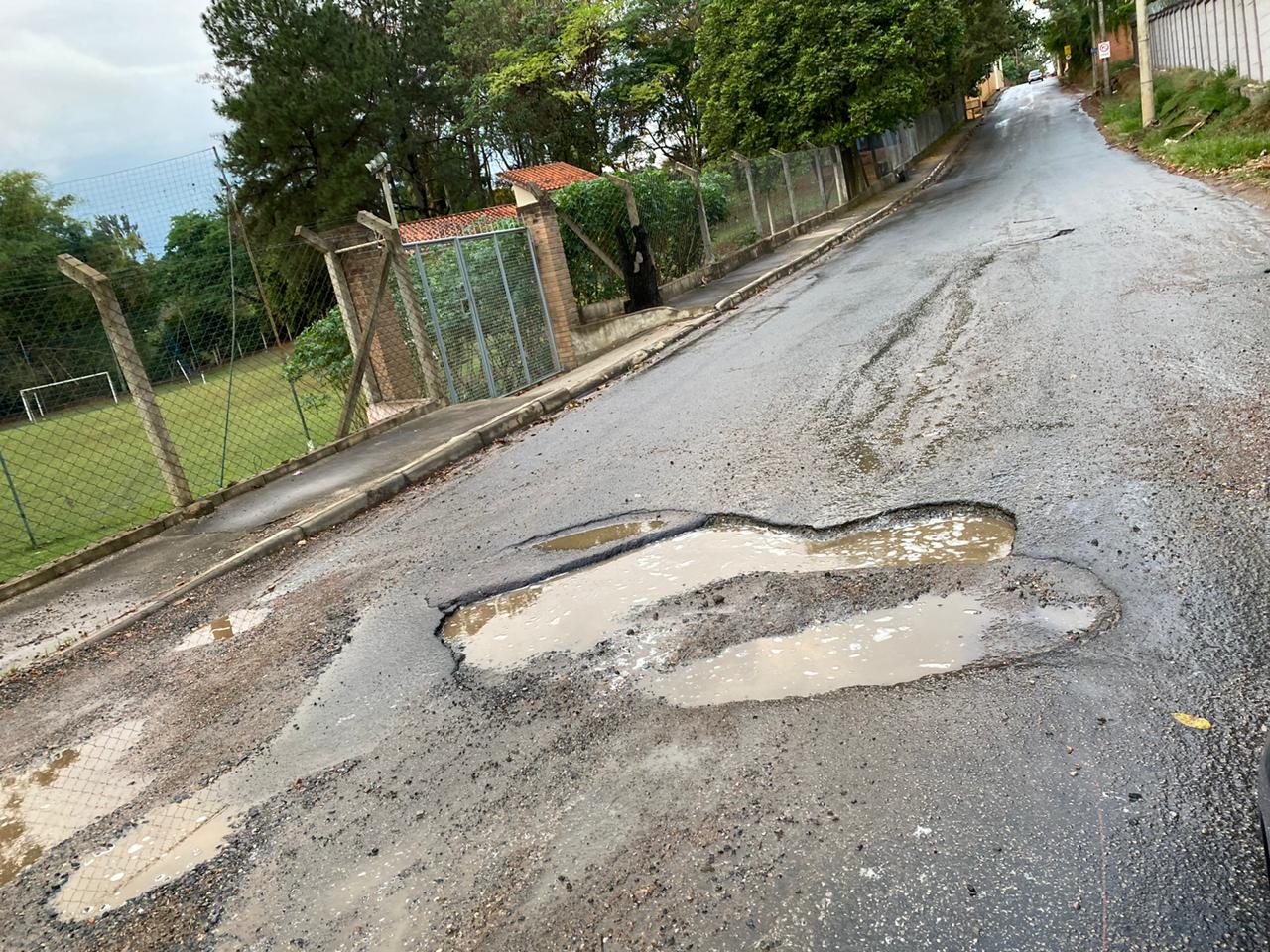 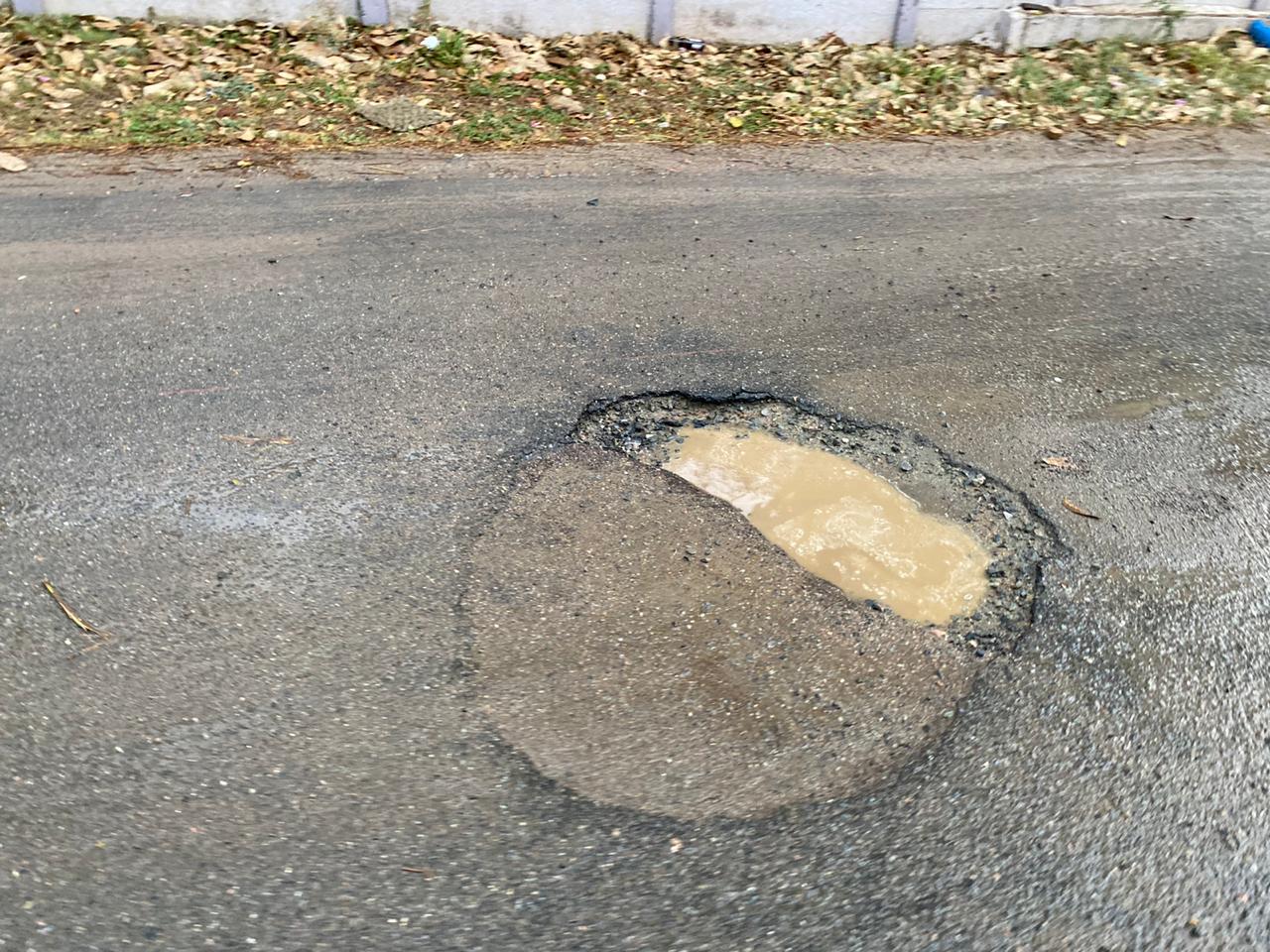 